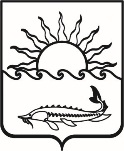 Р Е Ш Е Н И ЕСОВЕТА МУНИЦИПАЛЬНОГО ОБРАЗОВАНИЯПРИМОРСКО-АХТАРСКИЙ РАЙОН                        седьмого созываот  28  февраля  2023 года                                                                                  № 310город Приморско-АхтарскО внесении изменений в состав комиссии по соблюдению требований к должностному поведению лиц, замещающих муниципальные должности в муниципальном образовании Приморско-Ахтарский район, и урегулированию конфликта интересовВ соответствии с Федеральным законом от 25 декабря 2008 года № 273-ФЗ «О противодействии коррупции» и в рамках реализации решения Совета муниципального образования Приморско-Ахтарский  район  от  28 апреля 2016 года № 88 «Об утверждении Порядка предотвращения и (или) урегулирования конфликта интересов для лиц, замещающих муниципальные должности в муниципальном образовании Приморско-Ахтарский район», на основании решения Совета муниципального образования Приморско-Ахтарский район от 26 января 2023 года №294 «О досрочном прекращении полномочий депутата Совета  муниципального  образования  Приморско -Ахтарский   район   Еганяна   Самвела Владимировича» Совет муниципального образования Приморско-Ахтарский район Р ЕШИЛ:Внести изменения  в  состав  комиссии  по  соблюдению  требований кдолжностному  поведению  лиц,  замещающих  муниципальные  должности    вмуниципальном образовании Приморско-Ахтарский район, и урегулированию конфликта интересов, утвержденного решением Совета муниципального образования Приморско-Ахтарский район 30 ноября 2016 года №168 «Об утверждении Положения о комиссии по соблюдению требований к должностному поведению лиц, замещающих муниципальные должности в муниципальном образовании Приморско-Ахтарский район, и урегулированию конфликта интересов, изложив его в новой редакции согласно приложению, к настоящему решению.2.Администрации муниципального образования Приморско-Ахтарский район разместить настоящее решение в сети «Интернет» на официальном сайте администрации муниципального образования Приморско-Ахтарский район   и официально опубликовать настоящее решение в периодическом печатном издании .	3. Настоящее решение вступает в силу после его официального опубликования.                                                                                 ПРИЛОЖЕНИЕ к решению Советамуниципального образования Приморско-Ахтарский район от 28.02.2023 №310СОСТАВ комиссии по соблюдению требований к должностному поведению лиц, замещающих муниципальные должности в муниципальном образовании Приморско-Ахтарский район, и урегулированию конфликта интересов Председатель Советамуниципального образованияПриморско-Ахтарский район						      Е.А. КутузоваПредседатель Советамуниципального образованияПриморско-Ахтарский район	                                  Е.А. КутузоваГлава муниципального образования  Приморско-Ахтарский район                           М.В. БондаренкоКутузова                           -Елена Анатольевнапредседатель Совета муниципального образования Приморско-Ахтарский район,председатель комиссии;Очередько                        -Александр Владимировичпредседатель постоянной депутатской комиссии Совета муниципального образования Приморско-Ахтарский район по вопросам местного самоуправления, взаимодействию с казачеством и правоохранительными органами заместитель председателя комиссии; Лебединец                        -Лидия Васильевнаглавный специалист Совета муниципального образования Приморско-Ахтарский район, секретарь комиссии;Члены комиссии:Дрягалов                           -Виталий Витальевичначальник правового отдела администрации муниципального образования Приморско-Ахтарский район;Пивень                              -Любовь ИвановнаПутинцев                          -Евгений ВалерьевичЦыкман                             -Иван Григорьевич главный специалист правового отдела администрации муниципального образования Приморско-Ахтарский район.заместитель главы муниципального образованияПриморско-Ахтарский райончлен постоянной депутатской комиссии Совета муниципального образования Приморско-Ахтарский район по вопросам местного самоуправления, взаимодействию с казачеством и правоохранительными органами.